wniosek udostępnienia terenu pod punkt 
handlowo-usługowy 
przez PAN OGROD BOTANICZNY – CZRB W POWSINIE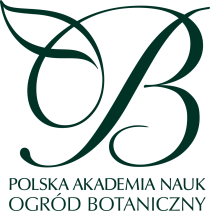 Kartę zgłoszenia należy przesłać na adres a.deluga@obpan.pl co najmniej 5 dni przed planowanym terminem obecności.Na jednej karcie zgłoszeniowej można dokonać zgłoszenia tylko jednego stanowiska. Za datę złożenia karty zgłoszeniowej uznaje się dzień jej otrzymania przez  PAN Ogród Botaniczny. Karty wypełnione niewłaściwie lub niekompletnie nie będą traktowane jako poprawne zgłoszenie.Wystawcy, których zgłoszenie zostanie przyjęte i zaakceptowane, zostaną powiadomieni pisemnie (e-mail). Podmioty, które nie otrzymają takiego potwierdzenia, nie mogą wystawiać się na terenie Ogrodu Botanicznego.Oświadczenie:
Oświadczam, że wyrażam zgodę na przetwarzanie moich danych osobowych wyłącznie na potrzeby rozpatrzenia wniosku o udostępnianie terenu pod stoisko z ustawą z dnia 29 sierpnia 1997 roku o ochronie danych osobowych  (t.j. Dz. U. z 2002 r. nr 101, poz. 926 ze zm.).Oświadczam, że zapoznałam/em się z Regulaminem Udostępniania Terenu przez PAN Ogród Botaniczny – CZRB w Powsinie i zobowiązuję się do przestrzegania jego postanowień. ……………………………………………………………..		……………………………………………………………..data, miejscowość					czytelny podpisNazwa firmy Kontakt /telefon, e-mail/Dane firmy do płatności /pełna nawa, adres, NIP/Rodzaj prowadzonej działalności oraz tematyka stoiska wystawienniczego /opis, zdjęcia, linki/Planowany okres działalności stoiska/przedział, wybrane terminy/Powierzchnia stoiskaszerokość x długość [m]Zapotrzebowanie w podłączenia mediów/podać jakie/Dodatkowe elementy własne /zakreślić krzyżykiem/potykaczereklamystojakistolikikrzesłainne /podać jakie/……………………………………………….......……………………………………………….......……………………………………………….......……………………………………………….......Dodatkowe elementy własne /zakreślić krzyżykiem/potykaczereklamystojakistolikikrzesłainne /podać jakie/……………………………………………….......……………………………………………….......……………………………………………….......……………………………………………….......